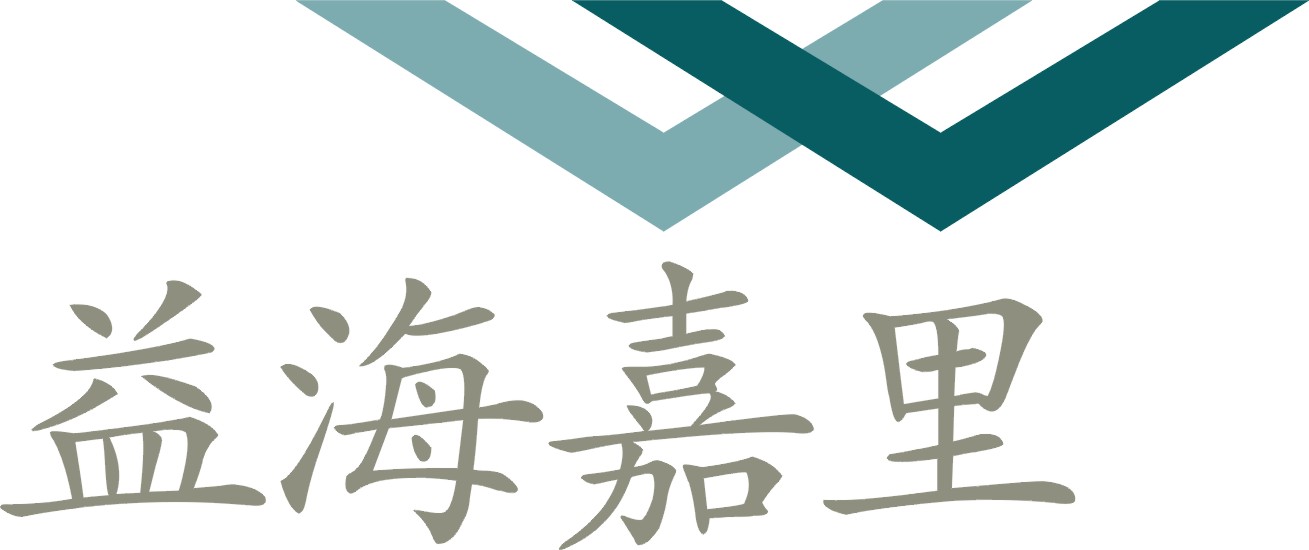 金龙鱼奖学金申请、评审表姓名：　　　　　　　　学校：院系：　　　　　　　　年级：　　　　　　　　专业：　　　　　　　　学号：　　　　　　　　填制日期：　　　年　　月　　日2018-2019年度金龙鱼奖学金申请表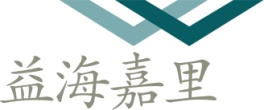 填表说明： “校内职务/主要社会活动情况”一栏：包括学校内部组织参与、任职、活动表现，也包括各种社会组织活动的参与及表现，又包括参加的社会公益活动情况，如义工组织的活动、义务献血等；“曾经获得的奖励或荣誉”一栏：包括以往奖学金情况、参加科技活动荣誉、社会活动荣誉、见义勇为等荣誉。(一) 申请人个人资料(一) 申请人个人资料(一) 申请人个人资料(一) 申请人个人资料(一) 申请人个人资料(一) 申请人个人资料(一) 申请人个人资料(一) 申请人个人资料(一) 申请人个人资料(一) 申请人个人资料(一) 申请人个人资料中文姓名﹕中文姓名﹕性别﹕性别﹕性别﹕性别﹕出生日期：出生日期：（2吋免冠照片）（2吋免冠照片）（2吋免冠照片）身份证号﹕身份证号﹕身份证号﹕身份证号﹕身份证号﹕身份证号﹕民族：民族：（2吋免冠照片）（2吋免冠照片）（2吋免冠照片）籍贯：籍贯：政治面貌：政治面貌：政治面貌：政治面貌：年级：年级：（2吋免冠照片）（2吋免冠照片）（2吋免冠照片）专业：专业：学生职务：学生职务：学生职务：学生职务：电话：电话：（2吋免冠照片）（2吋免冠照片）（2吋免冠照片）手机：手机：E-mail地址：E-mail地址：E-mail地址：E-mail地址：E-mail地址：E-mail地址：（2吋免冠照片）（2吋免冠照片）（2吋免冠照片）通讯地址：：通讯地址：：通讯地址：：通讯地址：：通讯地址：：通讯地址：：通讯地址：：通讯地址：：（2吋免冠照片）（2吋免冠照片）（2吋免冠照片）(二) 学习成绩(二) 学习成绩(二) 学习成绩(二) 学习成绩(二) 学习成绩(二) 学习成绩(二) 学习成绩(二) 学习成绩(二) 学习成绩(二) 学习成绩(二) 学习成绩课程名称课程名称课程名称课程名称成绩课程名称课程名称课程名称课程名称课程名称成绩其他需要说明情况：其他需要说明情况：其他需要说明情况：其他需要说明情况：其他需要说明情况：其他需要说明情况：其他需要说明情况：其他需要说明情况：其他需要说明情况：其他需要说明情况：其他需要说明情况：（三）校内职务/主要社会活动情况（可附页说明）（三）校内职务/主要社会活动情况（可附页说明）（三）校内职务/主要社会活动情况（可附页说明）（三）校内职务/主要社会活动情况（可附页说明）（三）校内职务/主要社会活动情况（可附页说明）（三）校内职务/主要社会活动情况（可附页说明）（三）校内职务/主要社会活动情况（可附页说明）（三）校内职务/主要社会活动情况（可附页说明）（三）校内职务/主要社会活动情况（可附页说明）（三）校内职务/主要社会活动情况（可附页说明）（三）校内职务/主要社会活动情况（可附页说明）时间组织或活动名称组织或活动名称职务职务职务主要成就或表现主要成就或表现主要成就或表现证明材料证明材料其他需要说明情况：其他需要说明情况：其他需要说明情况：其他需要说明情况：其他需要说明情况：其他需要说明情况：其他需要说明情况：其他需要说明情况：其他需要说明情况：其他需要说明情况：其他需要说明情况：续表：续表：续表：续表：续表：续表：续表：续表：续表：续表：续表：(四) 曾经获得的奖励或荣誉（可附页说明）(四) 曾经获得的奖励或荣誉（可附页说明）(四) 曾经获得的奖励或荣誉（可附页说明）(四) 曾经获得的奖励或荣誉（可附页说明）(四) 曾经获得的奖励或荣誉（可附页说明）(四) 曾经获得的奖励或荣誉（可附页说明）(四) 曾经获得的奖励或荣誉（可附页说明）(四) 曾经获得的奖励或荣誉（可附页说明）(四) 曾经获得的奖励或荣誉（可附页说明）(四) 曾经获得的奖励或荣誉（可附页说明）(四) 曾经获得的奖励或荣誉（可附页说明）名称名称名称日期日期日期简要介绍证明资料证明资料证明资料证明资料其他需要说明情况：其他需要说明情况：其他需要说明情况：其他需要说明情况：其他需要说明情况：其他需要说明情况：其他需要说明情况：其他需要说明情况：其他需要说明情况：其他需要说明情况：其他需要说明情况：（五）其他情况（五）其他情况（五）其他情况（五）其他情况（五）其他情况（五）其他情况（五）其他情况（五）其他情况（五）其他情况（五）其他情况（五）其他情况有无亲属在益海嘉里集团工作：有□无□　　　　如有，请填写下列信息：姓名：　　　　　　　　　　　　工作单位：　　　　　　　　　　　　职务：　　　　　　　　　有无亲属在益海嘉里集团工作：有□无□　　　　如有，请填写下列信息：姓名：　　　　　　　　　　　　工作单位：　　　　　　　　　　　　职务：　　　　　　　　　有无亲属在益海嘉里集团工作：有□无□　　　　如有，请填写下列信息：姓名：　　　　　　　　　　　　工作单位：　　　　　　　　　　　　职务：　　　　　　　　　有无亲属在益海嘉里集团工作：有□无□　　　　如有，请填写下列信息：姓名：　　　　　　　　　　　　工作单位：　　　　　　　　　　　　职务：　　　　　　　　　有无亲属在益海嘉里集团工作：有□无□　　　　如有，请填写下列信息：姓名：　　　　　　　　　　　　工作单位：　　　　　　　　　　　　职务：　　　　　　　　　有无亲属在益海嘉里集团工作：有□无□　　　　如有，请填写下列信息：姓名：　　　　　　　　　　　　工作单位：　　　　　　　　　　　　职务：　　　　　　　　　有无亲属在益海嘉里集团工作：有□无□　　　　如有，请填写下列信息：姓名：　　　　　　　　　　　　工作单位：　　　　　　　　　　　　职务：　　　　　　　　　有无亲属在益海嘉里集团工作：有□无□　　　　如有，请填写下列信息：姓名：　　　　　　　　　　　　工作单位：　　　　　　　　　　　　职务：　　　　　　　　　有无亲属在益海嘉里集团工作：有□无□　　　　如有，请填写下列信息：姓名：　　　　　　　　　　　　工作单位：　　　　　　　　　　　　职务：　　　　　　　　　有无亲属在益海嘉里集团工作：有□无□　　　　如有，请填写下列信息：姓名：　　　　　　　　　　　　工作单位：　　　　　　　　　　　　职务：　　　　　　　　　有无亲属在益海嘉里集团工作：有□无□　　　　如有，请填写下列信息：姓名：　　　　　　　　　　　　工作单位：　　　　　　　　　　　　职务：　　　　　　　　　（六）申请人声明（六）申请人声明（六）申请人声明（六）申请人声明（六）申请人声明（六）申请人声明（六）申请人声明（六）申请人声明（六）申请人声明（六）申请人声明（六）申请人声明本人在此声明此申请表上所述内容及所提交之文件均为真实无讹﹐本人同意金龙鱼奖学金评审委员会将申请奖学金的资料(除联系方式及身份证信息)以适当形式公布于众，如发现所提供资料存在虚假伪造情形，愿意接受撤销荣誉和追回奖学金的处罚。申请人（签字）：　　　　　　　　　　　　　　　　　　　　　　　年　　　月　　　日本人在此声明此申请表上所述内容及所提交之文件均为真实无讹﹐本人同意金龙鱼奖学金评审委员会将申请奖学金的资料(除联系方式及身份证信息)以适当形式公布于众，如发现所提供资料存在虚假伪造情形，愿意接受撤销荣誉和追回奖学金的处罚。申请人（签字）：　　　　　　　　　　　　　　　　　　　　　　　年　　　月　　　日本人在此声明此申请表上所述内容及所提交之文件均为真实无讹﹐本人同意金龙鱼奖学金评审委员会将申请奖学金的资料(除联系方式及身份证信息)以适当形式公布于众，如发现所提供资料存在虚假伪造情形，愿意接受撤销荣誉和追回奖学金的处罚。申请人（签字）：　　　　　　　　　　　　　　　　　　　　　　　年　　　月　　　日本人在此声明此申请表上所述内容及所提交之文件均为真实无讹﹐本人同意金龙鱼奖学金评审委员会将申请奖学金的资料(除联系方式及身份证信息)以适当形式公布于众，如发现所提供资料存在虚假伪造情形，愿意接受撤销荣誉和追回奖学金的处罚。申请人（签字）：　　　　　　　　　　　　　　　　　　　　　　　年　　　月　　　日本人在此声明此申请表上所述内容及所提交之文件均为真实无讹﹐本人同意金龙鱼奖学金评审委员会将申请奖学金的资料(除联系方式及身份证信息)以适当形式公布于众，如发现所提供资料存在虚假伪造情形，愿意接受撤销荣誉和追回奖学金的处罚。申请人（签字）：　　　　　　　　　　　　　　　　　　　　　　　年　　　月　　　日本人在此声明此申请表上所述内容及所提交之文件均为真实无讹﹐本人同意金龙鱼奖学金评审委员会将申请奖学金的资料(除联系方式及身份证信息)以适当形式公布于众，如发现所提供资料存在虚假伪造情形，愿意接受撤销荣誉和追回奖学金的处罚。申请人（签字）：　　　　　　　　　　　　　　　　　　　　　　　年　　　月　　　日本人在此声明此申请表上所述内容及所提交之文件均为真实无讹﹐本人同意金龙鱼奖学金评审委员会将申请奖学金的资料(除联系方式及身份证信息)以适当形式公布于众，如发现所提供资料存在虚假伪造情形，愿意接受撤销荣誉和追回奖学金的处罚。申请人（签字）：　　　　　　　　　　　　　　　　　　　　　　　年　　　月　　　日本人在此声明此申请表上所述内容及所提交之文件均为真实无讹﹐本人同意金龙鱼奖学金评审委员会将申请奖学金的资料(除联系方式及身份证信息)以适当形式公布于众，如发现所提供资料存在虚假伪造情形，愿意接受撤销荣誉和追回奖学金的处罚。申请人（签字）：　　　　　　　　　　　　　　　　　　　　　　　年　　　月　　　日本人在此声明此申请表上所述内容及所提交之文件均为真实无讹﹐本人同意金龙鱼奖学金评审委员会将申请奖学金的资料(除联系方式及身份证信息)以适当形式公布于众，如发现所提供资料存在虚假伪造情形，愿意接受撤销荣誉和追回奖学金的处罚。申请人（签字）：　　　　　　　　　　　　　　　　　　　　　　　年　　　月　　　日本人在此声明此申请表上所述内容及所提交之文件均为真实无讹﹐本人同意金龙鱼奖学金评审委员会将申请奖学金的资料(除联系方式及身份证信息)以适当形式公布于众，如发现所提供资料存在虚假伪造情形，愿意接受撤销荣誉和追回奖学金的处罚。申请人（签字）：　　　　　　　　　　　　　　　　　　　　　　　年　　　月　　　日本人在此声明此申请表上所述内容及所提交之文件均为真实无讹﹐本人同意金龙鱼奖学金评审委员会将申请奖学金的资料(除联系方式及身份证信息)以适当形式公布于众，如发现所提供资料存在虚假伪造情形，愿意接受撤销荣誉和追回奖学金的处罚。申请人（签字）：　　　　　　　　　　　　　　　　　　　　　　　年　　　月　　　日以上部分须由申请人本人填写！以下部分由学校老师或有关部门填写，禁止学生本人填写！以上部分须由申请人本人填写！以下部分由学校老师或有关部门填写，禁止学生本人填写！以上部分须由申请人本人填写！以下部分由学校老师或有关部门填写，禁止学生本人填写！以上部分须由申请人本人填写！以下部分由学校老师或有关部门填写，禁止学生本人填写！以上部分须由申请人本人填写！以下部分由学校老师或有关部门填写，禁止学生本人填写！以上部分须由申请人本人填写！以下部分由学校老师或有关部门填写，禁止学生本人填写！以上部分须由申请人本人填写！以下部分由学校老师或有关部门填写，禁止学生本人填写！以上部分须由申请人本人填写！以下部分由学校老师或有关部门填写，禁止学生本人填写！以上部分须由申请人本人填写！以下部分由学校老师或有关部门填写，禁止学生本人填写！以上部分须由申请人本人填写！以下部分由学校老师或有关部门填写，禁止学生本人填写！以上部分须由申请人本人填写！以下部分由学校老师或有关部门填写，禁止学生本人填写！（七）班主任意见：（七）班主任意见：（七）班主任意见：（七）班主任意见：（七）班主任意见：（七）班主任意见：（七）班主任意见：（七）班主任意见：（七）班主任意见：（七）班主任意见：（七）班主任意见：该同学填报信息以及奖惩记录内容真实，同意推荐该同学参加金龙鱼奖学金的申报和评审！班主任（签字）：　　　　　　　　　　年　　月　　日该同学填报信息以及奖惩记录内容真实，同意推荐该同学参加金龙鱼奖学金的申报和评审！班主任（签字）：　　　　　　　　　　年　　月　　日该同学填报信息以及奖惩记录内容真实，同意推荐该同学参加金龙鱼奖学金的申报和评审！班主任（签字）：　　　　　　　　　　年　　月　　日该同学填报信息以及奖惩记录内容真实，同意推荐该同学参加金龙鱼奖学金的申报和评审！班主任（签字）：　　　　　　　　　　年　　月　　日该同学填报信息以及奖惩记录内容真实，同意推荐该同学参加金龙鱼奖学金的申报和评审！班主任（签字）：　　　　　　　　　　年　　月　　日该同学填报信息以及奖惩记录内容真实，同意推荐该同学参加金龙鱼奖学金的申报和评审！班主任（签字）：　　　　　　　　　　年　　月　　日该同学填报信息以及奖惩记录内容真实，同意推荐该同学参加金龙鱼奖学金的申报和评审！班主任（签字）：　　　　　　　　　　年　　月　　日该同学填报信息以及奖惩记录内容真实，同意推荐该同学参加金龙鱼奖学金的申报和评审！班主任（签字）：　　　　　　　　　　年　　月　　日该同学填报信息以及奖惩记录内容真实，同意推荐该同学参加金龙鱼奖学金的申报和评审！班主任（签字）：　　　　　　　　　　年　　月　　日该同学填报信息以及奖惩记录内容真实，同意推荐该同学参加金龙鱼奖学金的申报和评审！班主任（签字）：　　　　　　　　　　年　　月　　日该同学填报信息以及奖惩记录内容真实，同意推荐该同学参加金龙鱼奖学金的申报和评审！班主任（签字）：　　　　　　　　　　年　　月　　日（八）院系意见（八）院系意见（八）院系意见（八）院系意见（八）院系意见（八）院系意见（八）院系意见（八）院系意见（八）院系意见（八）院系意见（八）院系意见　负责人签字（盖章）　　　　　　　　　　　　　　　　　　　　　　　　　年　　月　　日　负责人签字（盖章）　　　　　　　　　　　　　　　　　　　　　　　　　年　　月　　日　负责人签字（盖章）　　　　　　　　　　　　　　　　　　　　　　　　　年　　月　　日　负责人签字（盖章）　　　　　　　　　　　　　　　　　　　　　　　　　年　　月　　日　负责人签字（盖章）　　　　　　　　　　　　　　　　　　　　　　　　　年　　月　　日　负责人签字（盖章）　　　　　　　　　　　　　　　　　　　　　　　　　年　　月　　日　负责人签字（盖章）　　　　　　　　　　　　　　　　　　　　　　　　　年　　月　　日　负责人签字（盖章）　　　　　　　　　　　　　　　　　　　　　　　　　年　　月　　日　负责人签字（盖章）　　　　　　　　　　　　　　　　　　　　　　　　　年　　月　　日　负责人签字（盖章）　　　　　　　　　　　　　　　　　　　　　　　　　年　　月　　日　负责人签字（盖章）　　　　　　　　　　　　　　　　　　　　　　　　　年　　月　　日续表：续表：续表：续表：续表：续表：续表：续表：续表：续表：续表：（九）学校意见（九）学校意见（九）学校意见（九）学校意见（九）学校意见（九）学校意见（九）学校意见（九）学校意见（九）学校意见（九）学校意见（九）学校意见（十）教育基金会意见：（十）教育基金会意见：（十）教育基金会意见：（十）教育基金会意见：（十）教育基金会意见：（十）教育基金会意见：（十）教育基金会意见：（十）教育基金会意见：（十）教育基金会意见：（十）教育基金会意见：（十）教育基金会意见：负责人签字（盖章）　　　　　　　　　　　　　　　　　　　　　　　　　年　　月　　日负责人签字（盖章）　　　　　　　　　　　　　　　　　　　　　　　　　年　　月　　日负责人签字（盖章）　　　　　　　　　　　　　　　　　　　　　　　　　年　　月　　日负责人签字（盖章）　　　　　　　　　　　　　　　　　　　　　　　　　年　　月　　日负责人签字（盖章）　　　　　　　　　　　　　　　　　　　　　　　　　年　　月　　日负责人签字（盖章）　　　　　　　　　　　　　　　　　　　　　　　　　年　　月　　日负责人签字（盖章）　　　　　　　　　　　　　　　　　　　　　　　　　年　　月　　日负责人签字（盖章）　　　　　　　　　　　　　　　　　　　　　　　　　年　　月　　日负责人签字（盖章）　　　　　　　　　　　　　　　　　　　　　　　　　年　　月　　日负责人签字（盖章）　　　　　　　　　　　　　　　　　　　　　　　　　年　　月　　日负责人签字（盖章）　　　　　　　　　　　　　　　　　　　　　　　　　年　　月　　日（十一）金龙鱼奖学金评审委员会意见（十一）金龙鱼奖学金评审委员会意见（十一）金龙鱼奖学金评审委员会意见（十一）金龙鱼奖学金评审委员会意见（十一）金龙鱼奖学金评审委员会意见（十一）金龙鱼奖学金评审委员会意见（十一）金龙鱼奖学金评审委员会意见（十一）金龙鱼奖学金评审委员会意见（十一）金龙鱼奖学金评审委员会意见（十一）金龙鱼奖学金评审委员会意见（十一）金龙鱼奖学金评审委员会意见评审委员负责人签字（盖章）　　　　　　　　　　　　　　　　　　　　年　　月　　日评审委员负责人签字（盖章）　　　　　　　　　　　　　　　　　　　　年　　月　　日评审委员负责人签字（盖章）　　　　　　　　　　　　　　　　　　　　年　　月　　日评审委员负责人签字（盖章）　　　　　　　　　　　　　　　　　　　　年　　月　　日评审委员负责人签字（盖章）　　　　　　　　　　　　　　　　　　　　年　　月　　日评审委员负责人签字（盖章）　　　　　　　　　　　　　　　　　　　　年　　月　　日评审委员负责人签字（盖章）　　　　　　　　　　　　　　　　　　　　年　　月　　日评审委员负责人签字（盖章）　　　　　　　　　　　　　　　　　　　　年　　月　　日评审委员负责人签字（盖章）　　　　　　　　　　　　　　　　　　　　年　　月　　日评审委员负责人签字（盖章）　　　　　　　　　　　　　　　　　　　　年　　月　　日评审委员负责人签字（盖章）　　　　　　　　　　　　　　　　　　　　年　　月　　日